Муниципальное общеобразовательное учреждение«Средняя общеобразовательная школа №32 имени 177 истребительного авиационного московского полка»Г. о. Подольск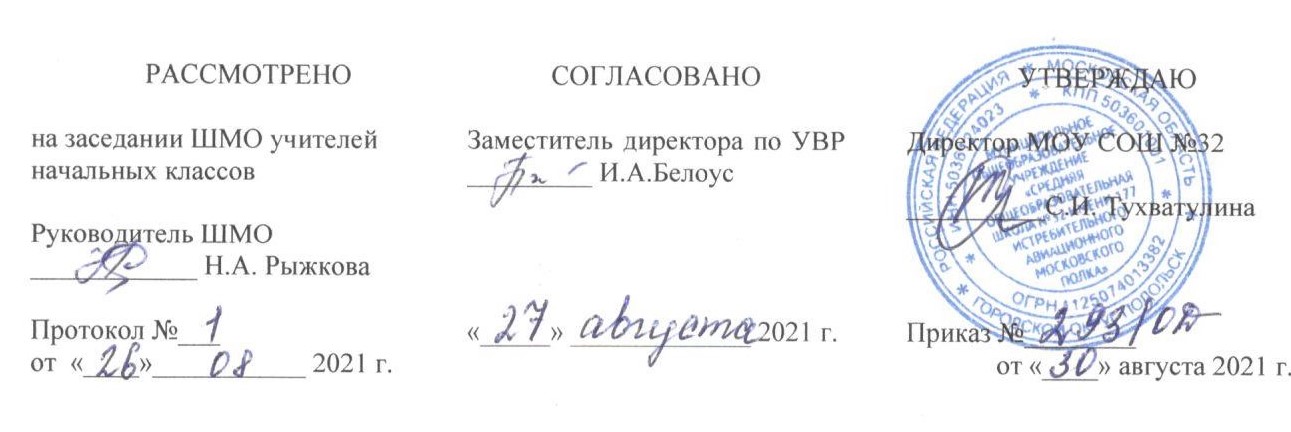 РАБОЧАЯ ПРОГРАММАПО ИЗОБРАЗИТЕЛЬНОМУ ИСКУССТВУ(УМК «Школа России»)3 В, Г, Д, Е классыУчебных недель:34Количество часов в неделю: 1Количество часов в год: 34                                                                                     Составители:                                                                                                                                                                                                                                                          учителя начальных классов                                                                                Щеглова Ирина Ивановна                                                                                               Ильменейкина Надежда Сергеевна                                                                                         Твердая Валентина Николаевна                                                                                   Смирнова Вита Васильевна2021 – 2022 УЧЕБНЫЙ ГОДСодержаниеОбщие цели предмета «Изобразительное искусство»	3Планируемые результаты изучения предмета «Изобразительное искусство»	5Содержание учебного предмета	8Тематическое планирование	11Рабочая программа по учебному предмету изобразительное искусство предназначена для 3 класса, разработана в соответствии с ООП НОО МОУ СОШ №32 и составлена на основе авторской программы «Изобразительное искусство» Б.М. Неменского, Л.А. Неменской (М: Просвещение, 2015). Реализация программы предполагает использование УМК «Школа России».Изучение изобразительного искусства в начальной школе направлено на достижение следующих целей:воспитание эстетических чувств, интереса к изобразительному искусству; обогащение нравственного опыта, представлений о добре и зле; воспитание нравственных чувств, уважения к культуре народов многонациональной России и других стран; готовность и способность выражать и отстаивать свою общественную позицию в искусстве и через искусство;приобщение к ценностям отечественной и зарубежной художественной культуры, лучшим образцам народного творчества, классического и современного искусства;реализация нравственного потенциала изобразительного искусства как средстваформирования и развития этических принципов и идеалов личности;освоение первоначальных знаний о пластических искусствах: изобразительных, декоративно прикладных, архитектуре и дизайне - их роли в жизни человека и общества;развитие воображения, желания и умения подходить к любой своей деятельности творчески, способности к восприятию искусства и окружающего мира, умений и навыков сотрудничества в художественной деятельности;овладение элементарной художественной грамотой; формирование художественного кругозора и приобретение опыта работы в различных видах художественно-творческой деятельности, разными художественными материалами; совершенствование эстетического вкуса.Образовательные задачи:знакомство с художественными материалами;знакомство с видами и жанрами изобразительного искусства;освоение средств художественной выразительности, изобразительных приёмов, художественных техник;формирование первоначальных знаний, умений и навыков по изо; целостной картины мира материальной и духовной культуры как продукта творческой предметно- преобразующей деятельности человека; внутреннего плана деятельности на основе поэтапной отработки предметно-преобразовательных действий; умения искать и преобразовывать необходимую информацию на основе информационных технологий;ознакомление с произведениями искусства разных эпох и народов, известными мировыми шедеврами, творческим наследием, историей искусства.Воспитательные задачи:формирование прочных мотивов и потребностей в обучении и самореализации;развитие интересов младшего школьника, расширение его кругозора, познавательной активности, знакомство с историей и культурой народа, с его культурными ценностями, с историей возникновения и использования предметов быта и декоративного искусства;формирование и развитие нравственных, трудовых, эстетических, патриотических и других качеств личности младшего школьника;пробуждение творческой активности детей, стимулирование воображения, желания включаться в творческую деятельность;формирование интереса и любви к народному и декоративно-прикладному искусству, живописи, графике, скульптуре, архитектуре и дизайну;формирование мотивации успеха и достижений, творческой самореализации на основе организации предметно-преобразующей деятельности;воспитание экономичного подхода к использованию различных материалов для творчества, природных ресурсов, пониманию проблем экологии окружающей среды.Развивающие задачи:развитие самостоятельного мышления, умения сравнивать, анализировать, формировать предварительный план действий;развитие стремления к расширению кругозора и приобретению опыта самостоятельного познания, умения пользоваться справочной литературой и другими источниками информации;развитие сенсорной сферы: глазомер, форма, ориентирование в пространстве и т.д.;развитие двигательной сферы: моторика, пластика, двигательная сноровка и т.д.;развитие коммуникативной культуры младшего школьника;развитие пространственного и образного мышления, художественного восприятия;развитие творческого потенциала, воображения и фантазии;развитие эстетических представлений и критериев на основе художественно-творческой деятельности;развитие коммуникативной компетентности младших школьников на основе организации совместной продуктивной деятельности;развитие знаково-символического и пространственного мышления, творческого и репродуктивного воображения; творческого мышления;развитие регулятивной структуры деятельности, включающей целеполагание, планирование (умение составлять план действий и применять его для решения практических задач), прогнозирование, контроль, коррекцию и оценку;развитие эстетических представлений и критериев на основе художественно- практической деятельности.Планируемые результаты изучения учебного предмета«Изобразительное искусство»ЛичностныеУ обучающегося будут сформированы:положительная мотивация и познавательный интерес к выполняемой работе, к изучению изобразительных возможностей и свойств используемых материалов;уважительное отношение к культуре и искусству нашей страны;уважительное отношение к людям труда, к разным профессиям;эстетические чувства, художественно-творческое мышление, наблюдательность и фантазия;внимательное отношение к красоте окружающего мира;эмоционально-ценностное отношение к произведениям искусства.Обучающиеся получат возможность для формирования:чувства сопричастности к культуре своего народа;понимания разнообразия и богатства художественных средств для выражения отношения к окружающему миру;положительной мотивации к изучению истории искусства;представлений о роли искусства в жизни человека;адекватной оценки правильности выполнения задания;навыков коллективной деятельности в процессе совместной творческой работы в команде одноклассников под руководством учителя;умения обсуждать и анализировать собственную художественную деятельность и работу одноклассников с позиций творческих задач данной темы, с точки зрения содержания и средств его выражения.Метапредметные РегулятивныеОбучающиеся научатся:понимать цель выполняемых действий;понимать важность планирования работы;с помощью учителя анализировать и планировать предстоящую практическую работу, опираясь на шаблон, образец, рисунок;выполнять действия, руководствуясь выбранным алгоритмом или инструкцией учителя;осуществлять контроль своих действий, используя способ сличения своей работы с заданной в учебнике последовательностью или образцом;осмысленно выбирать материал, приём или технику работы;анализировать и оценивать результаты собственной и коллективной работы по заданным критериям;решать практическую творческую задачу, используя известные средства;осуществлять контроль качества результатов собственной практической деятельности.Обучающиеся получат возможность научиться:продумывать план действий при работе в паре, при создании проектов;объяснять, какие приёмы, техники были использованы в работе, как строилась работа;различать и соотносить замысел и результат работы;планировать и грамотно осуществлять учебные действия в соответствии с поставленной задачей, находить варианты решения различных художественно-творческих задач;включаться в самостоятельную практическую деятельность, создавать в воображении художественный замысел, соответствующий поставленной задаче и предлагать способы его практического воплощения;продумывать и планировать этапы работы, оценивать свою работу.ПознавательныеОбучающиеся научатся:осуществлять поиск необходимой информации для выполнения учебных заданий, используя справочные материалы учебника;использовать средства информационных технологий для решения различных учебно- творческих задач в процессе поиска дополнительного изобразительного материала, выполнение творческих проектов отдельных упражнений по живописи, графике, моделированию и т. д.;осуществлять поиск необходимой информации для выполнения учебных заданий, используя справочные материалы учебника;выполнять различные рисунки и композиции на заданные темы;анализировать образец, работать по схеме.Обучающиеся получат возможность научиться:осуществлять поиск необходимой информации, используя различные справочные материалы и Интернет;осознанно стремиться к освоению новых знаний и умений, к достижению более высоких и оригинальных творческих результатов;владеть умением творческого видения с позиций художника, т.е. умением сравнивать, анализировать, выделять главное, обобщать.КоммуникативныеОбучающиеся научатся:выражать собственное эмоциональное отношение к результату своей деятельности;быть терпимыми к другим мнениям, учитывать их в совместной работе;договариваться и приходить к общему решению, работая в паре;строить продуктивное взаимодействие и сотрудничество со сверстниками и взрослыми для реализации проектной деятельности (под руководством учителя).Обучающиеся получат возможность научиться:выражать собственное эмоциональное отношение к изделию при посещении выставок рисунков;владеть умением вести диалог, распределять функции и роли в процессе выполнения коллективной творческой работы;соблюдать в повседневной жизни нормы речевого этикета и правила устного общения;задавать вопросы уточняющего характера, в том числе по цели и задачам выполняемых действий.ПредметныеОбучающийся научится:понимать, что приобщение к миру искусства происходит через познание художественного смысла окружающего предметного мира;-понимать, что предметы имеют не только утилитарное значение, но и являются носителями духовной культуры;понимать, что окружающие предметы, созданные людьми, образуют среду нашей жизни и нашего общения;понимать, что форма вещей не случайна, в ней выражено понимание красоты, удобства, в ней выражены чувства людей и отношения между людьми, их мечты и заботы;работать с пластилином, конструировать из бумаги макеты;использовать элементарные приемы изображения пространства;правильно определять и изображать форму предметов, их пропорции;называть новые термины: прикладное искусство, книжная иллюстрация, искусство книги, живопись, скульптура, натюрморт, пейзаж, портрет;называть разные типы музеев (художественные, архитектурные, музеи-мемориалы);-сравнивать различные виды изобразительного искусства (графики, живописи, декоративно-прикладного искусства, скульптуры и архитектуры);-называть	народные	игрушки	(дымковские,	филимоновские,	городецкие, богородские);называть известные центры народных художественных ремесел России (Хохлома, Гжель);использовать художественные материалы (гуашь, акварель, цветные карандаши, восковые мелки, тушь, уголь, бумага).Обучающийся получит возможность научиться:использовать приобретенные знания и умения в практической деятельности и повседневной жизни, для самостоятельной творческой деятельности;воспринимать произведения изобразительного искусства разных жанров; оценивать	произведение	искусства	(выражение	собственного	мнения)	при посещении выставок, музеев изобразительного искусства, народного творчества и др.;использовать приобретенные навыки общения через выражение художественных смыслов, выражение эмоционального состояния, своего отношения к творческой художественной деятельности, а также при восприятии произведений искусства и творчества своих товарищей;использовать приобретенные знания и умения в коллективном творчестве, в процессе художественной совместной деятельности;использовать выразительные средства для воплощения собственного художественно-творческого замысла;анализировать произведения искусства, приобретать знания о конкретных произведениях выдающихся художников в различных видах искусства; активно использовать художественные термины и понятия;-осваивать основы первичных представлений о трёх видах художественной деятельности: изображение на плоскости и в объеме; постройка или художественное конструирование на плоскости, в объеме, в пространстве; украшение или декоративная художественная деятельность с использованием различных материалов.Содержание учебного предметаИскусство в твоем доме (8 ч).Мастера Изображения, Постройки и Украшения.Здесь "Мастера" ведут ребёнка в его квартиру и выясняют, что же каждый из них "сделал" в ближайшем окружении ребёнка, и в итоге выясняется, что без их участия не создавался ни один предмет дома, не было бы и самого дома.Твои игрушки.Игрушки – какими им быть – придумал художник. Детские игрушки, народные игрушки, самодельные игрушки. Лепка игрушки из пластилина или глины.Посуда у тебя домаПовседневная и праздничная посуда. Конструкция, форма предметов и роспись и украшение посуды. Работа "Мастеров Постройки, Украшения и Изображения" в изготовлении посуды. Изображение на бумаге. Лепка посуды из пластилина с росписью по белой грунтовке.Мамин платокЭскиз платка: для девочки, для бабушки, то есть разных по содержанию, ритмике рисунка, колориту, как средство выражения.Обои и шторы в твоем домеЭскизы обоев или штор для комнаты, имеющей чёткое назначение: спальня, гостиная, детская. Можно выполнить и в технике набойки.Твои книжкиХудожник и книга. Иллюстрации. Форма книги. Шрифт. Буквица. Иллюстрирование выбранной сказки или конструирование книжки-игрушки.Поздравительная открыткаЭскиз открытки или декоративной закладки (по растительным мотивам). Возможно исполнение в технике граттажа, гравюры наклейками или графической монотипии.Что сделал художник в нашем доме (обобщение темы)В создании всех предметов в доме принял участие художник. Ему помогали наши "Мастера Изображения, Украшения и Постройки". Понимание роли каждого из них. Форма предмета и ее украшение.Искусство на улицах твоего города (7ч).Памятники архитектуры – наследие вековИзучение и изображение архитектурного памятника, своих родных мест.Парки, скверы, бульварыАрхитектура, постройка парков. Образ парка. Парки для отдыха, парки-музеи, детские парки. Изображение парка, сквера, возможен коллаж.Ажурные оградыЧугунные ограды в Санкт-Петербурге и в Москве, в родном городе, деревянный ажур наличников. Проект ажурной решетки или ворот, вырезание из сложенной цветной бумаги и вклеивание их в композицию на тему "Парки, скверы, бульвары".Фонари на улицах и в паркахКакими бывают фонари? Форму фонарей тоже создает художник: праздничный, торжественный фонарь, лирический фонарь. Фонари на улицах городов. Фонари – украшение города. Изображение или конструирование формы фонаря из бумаги.Витрины магазиновРоль художника в создании витрин. Реклама. Проект оформления витрины любого магазина (по выбору детей).Транспорт в городеВ создании формы машин тоже участвует художник. Машины разных времен. Умение видеть образ в форме машин. Придумать, нарисовать или построить из бумаги образы фантастических машин (наземных, водных, воздушных).Что сделал художник на улицах города (обобщение темы)Опять должен возникнуть вопрос: что было бы, если бы наши "Братья-Мастера" ни к чему не прикасались на улицах нашего города? На этом уроке из отдельных работ создаётся одно или несколько коллективных панно. Это может быть панорама улицы района из нескольких склеенных в полосу рисунков в виде диорамы. Здесь можно разместить ограды и фонари, транспорт. Дополняется диорама фигурами людей, плоскими вырезками деревьев и кустов. Можно играть в "экскурсоводов" и "журналистов". Экскурсоводы рассказывают о своём городе (селе), о роли художников, которые создают художественный облик города.Художник и зрелище (11 ч)Художник в цирке. Цирковое представлениеВ зрелищных искусствах "Братья-Мастера" принимали участие с древних времен. Но и сегодня их роль незаменима. По усмотрению педагога, можно объединить большинство уроков темы идеей создания кукольного спектакля, к которому последовательно выполняются занавес, декорации, костюмы, куклы, афиша. В конце на обобщающем уроке можно устроить театрализованное представление.Театральные маскиМаски разных времен и народов. Маски в древних образах, в театре, на празднике.Конструирование выразительных острохарактерных масок.Художник в театреВымысел и правда театра. Праздник театра. Декорации и костюмы персонажей.Театр на столе. Создание макета декораций спектакля.Театр куколТеатральные куклы. Театр Петрушки. Перчаточные куклы, тростевые, марионетки. Работа художника над куклой. Персонажи. Образ куклы, ее конструкция и украшение. Создание куклы на уроке.Театральный занавесРоль занавеса в театре. Занавес и образ спектакля. Эскиз занавеса к спектаклю (коллективная работа, 2–4 человека).Афиша, плакатЗначение афиши. Образ спектакля, его выражение в афише. Шрифт. Изображение.Художник и циркРоль художника в цирке. Образ радостного и таинственного зрелища. Изображение циркового представления и его персонажей.Художник и зрелище (обобщающий урок)Праздник в городе. "Мастера Изображения, Украшения и Постройки" помогают создать Праздник. Эскиз украшения города к празднику. Организация в классе выставки всех работ по теме.Художник и музей (8 ч).Музеи в жизни городаРазнообразные музеи. Роль художника в организации экспозиции. Крупнейшие художественные музеи: Третьяковская галерея, Музей изобразительных искусств им. А.С. Пушкина, Эрмитаж, Русский музей.Искусство, которое хранится в этих музеяхЧто такое "картина". Картина-натюрморт. Жанр натюрморта. Натюрморт как рассказ о человеке. Изображение натюрморта по представлению, выражение настроения.Картина-пейзажСмотрим знаменитые пейзажи: И.Левитана, А.Саврасова, Н.Рериха, А.Куинджи, В.Ван Гога, К.Коро. Изображение пейзажа по представлению с ярко выраженным настроением: радостный и праздничный пейзаж; мрачный и тоскливый пейзаж; нежный и певучий пейзаж.Дети на этом уроке вспомнят, какое настроение можно выразить холодными и тёплыми цветами, глухими и звонкими и, что может получиться при их смешении.Картина-портретЗнакомство с жанром портрета. Портрет по памяти или по представлению (портрет подруги, друга).В музеях хранятся скульптуры известных мастеровУчимся смотреть скульптуру. Скульптура в музее и на улице. Памятники. Парковая скульптура. Лепка фигуры человека или животного (в движении) для парковой скульптуры.Исторические картины и картины бытового жанраЗнакомство с произведениями исторического и бытового жанра. Изображение по представлению исторического события (на тему русской былинной истории или истории средневековья, или изображение своей повседневной жизни: завтрак в семье, мы играем и т.д.).Музеи сохраняют историю художественной культуры, творения великих художников (обобщение темы)"Экскурсия" по выставке лучших работ за год, праздник искусств со своим собственным сценарием. Подвести итог: какова роль художника в жизни каждого человека.Тематическое планирование№ п\пРазделыКоличество часов1Искусство в твоём доме8 ч2Искусство на улицах твоего города7 ч3Художник и зрелище11 ч4Художник и музей8 ч5Итого34 ч